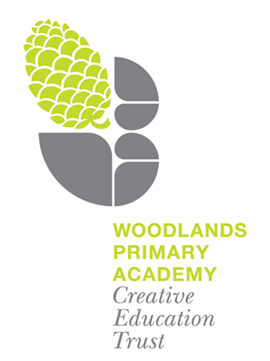 Accessibility PlanPurpose of the PlanThe purpose of this plan is to show how Woodlands Primary Academy intends, over time, to increase the accessibility of our school for disabled pupils. Woodlands Primary Academy is committed to providing an environment that enables full curriculum access that values and includes all pupils, staff, parents and visitors regardless of their education, physical, sensory, social, spiritual, emotional and cultural needs.Definition of DisabilityAccording to the Equality Act 2010, a person has a disability if:He or she has a physical or mental impairment.The impairment has a substantial and long-term adverse effect on his or her ability to carry out normal day-to-day activities.Legal BackgroundUnder the Equality Act 2010 all schools must have an Accessibility Plan. The Equality Act 2010 replaced all existing equality legislation including the DDA. The effect of the laws is the same as in the past, meaning that ‘Schools cannot lawfully discriminate against pupils because of sex, race, disability, religion or belief and sexual orientation’.Review and EvaluationThe plan is valid for three years 2020-2023. It is reviewed annually.Aims and objectivesOur aims are to:Increase access to the curriculum for pupils with a disability Improve and maintain access to the physical environment Improve the delivery of written information to pupilsAimObjectivesActions to be takenPerson responsibleDate to complete actions bySuccess criteriaIncrease access to the curriculum for pupils with a disability.Training for specific staff, including medical, to ensure that they are appropriately skilled to meet the diverse needs represented within the community.Identification of training needs based upon children presently in school.Identification of staff to undertake training.Release time for staff and opportunities to discuss and embed training upon return.JSJuly 2020 for Sept. 2020Staff trained to deal with specific pupils’ needs.Feedback from training demonstrates a deeper understanding of specific pupil needs and interventions required.Intervention tracking shows that identified pupils are making progress.Increase access to the curriculum for pupils with a disability.Raise level of support and provision for pupils with specific learning needs.Investment in diagnostic tools to improve identification of pupils with learning needs.Raising of teacher’s awareness through training and support.Investment in resources to support pupils with specific learning needs.JSMay 2020Effect use of resources to support pupils identified with specific learning needs.Data for these pupils show increased levels of progress, particularly in reading, writing and mathematics.Increase access to the curriculum for pupils with a disability.Develop the use of specific resources, including innovative materials and technology to enhance the provision for pupils with a variety of physical, emotional and educational needs.Explore the use of resources to help pupils access learningalongside their peers, including ear defenders, pencil grips, fiddle toys, etc.May 2020Pupil feedback identifies positive aspects of modified resources/materials across the curriculum.Teacher feedback identifies how resources has enhanced provision and progress for children.Improve and maintain access to the physical environment.Audit classroom environments to ensure learning opportunities are maximised for pupils with disabilities, e.g. visual impairments, hearing impairments, other SEND.Classrooms audited for specific disabilities and individuals as appropriate.Development of classrooms reflects need of pupils in class as well as potential unidentified needs.JSApril 2020Pupils, parents and teachers identify positive impact of specific changes on impact on teaching, learning and progress.Improve and maintain access to the physical environment.Ensure that the school environment meets the needs of the current pupils.Carry out annual audit of internal and external areas for access and safety based on pupils in school.GC / JSApril 2020School site and buildings enable all pupils to have full access to the curriculum and other school activities.Improve the delivery of written information to pupils.Update signage around the school to reflect the current linguistic composition and communication needs of the school.Audit languages and communication tools used within the school.Revise languages and symbols used on internal signage.GC / JS April 2020Signage reflects the needs of the community.Adapted according to changing needs, where necessary.